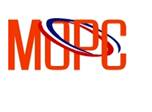 ESPECÍFICACIONES tecnicas PARA PROCESO DE COMPARACION DE PRECIOS adquisicion MUEBLES Y AIRES ACONDICIONADOS pARA ser utilizadoS en las diferentes Areas del MOPCSanto Domingo D. N. República DominicanaCONTENIDOResponsable del ProcesoObjetivosAlcanceRequerimientoCondiciones de PagoMoneda de la OfertaGarantíasSustento  LegalPlazos Legales2.0	Requisitos para persona natural o jurídica 2.1  Cronograma del proceso2.2  Apertura de Sobre2.3  Plazo de Mantenimiento de la Oferta2.4  Adjudicación                     Nota aclaratoria GENERALIDADESResponsable del Proceso: Unidad Operativa de Compras y Contrataciones 	Tel.: 809–565–2811 Ext. 2906 y 3106Fax: 809-683-5540Mail:  compras@mopc.gob.doObjetivos:Adquisición de Muebles y Aires Acondicionado para ser utilizados en diferentes áreas del MOPCAlcance:Procedimiento de selección Comparación de Precios en función de los umbrales establecidos por la Dirección General de Compras y Contrataciones como órgano rector del Sistema.Requerimiento:NOTA: Favor especificar marca de los artículos cotizadosCondiciones de Pago: Los pagos se realizaran a partir de los (45 a 60 días), luego de emitida la factura, debidamente revisada y aprobada por el , y previa verificación del cumplimiento de la totalidad de las condiciones pactadas en virtud de los documentos que forman parte del proceso.Moneda de la Oferta: El precio de la oferta deberá estar expresado en moneda nacional (Pesos Dominicanos, RD$), a excepción de los contratos de suministros desde el exterior, en los que podrá expresarse en la moneda del país de origen de los mismos.Garantías:Los oferentes o los adjudicatarios deberán constituir las siguientes garantías:De seriedad de la Oferta: Equivalente al uno por ciento (1%) del monto total de la oferta.De fiel cumplimiento del Contrato: cuatro por ciento (4%) del monto total de la adjudicación.Para las MIPYMES, la garantía de fiel cumplimiento de Contrato: equivalente al uno por ciento (1%) del monto total de la adjudicaciónPÁRRAFO I. La Garantía de Seriedad de la Oferta será de cumplimiento obligatorio y vendrá incluida dentro de la Oferta Económica. La omisión en la presentación de la Oferta de la Garantía de Seriedad de Oferta o cuando la misma fuera insuficiente, conllevará la desestimación de la Oferta sin más trámite.Sustento  Legal:Las disposiciones contenidas en el presente Pliego de Condiciones Específicas quedan sustentadas en las siguientes leyes y decretos: Leyes y Decretos que amparan el Ministerio de Obras Publicas y Comunicaciones (MOPC ):La Ley 340-06, sobre Compras y Contrataciones de Bienes, Servicios, Obras y Concesiones, de fecha 18 de agosto del 2006 y su modificatoria contenida en la Ley 449-06 de fecha seis (06) de diciembre del 2006;El Reglamento de Aplicación de la Ley 340-06, emitido   mediante el  Decreto 543-12, de fecha 6 de septiembre del 2012.Ley General de Libre Acceso a la Información Pública, No. 200-04,  de fecha 28 de julio del 2004.Plazos Legales:El periodo para realizar consultas para este proceso es hasta 02 días y medio equivalente al 50% del plazo establecido por la Ley 340-06 de Compras y Contrataciones de Bienes, Servicios, Obras y Concesiones del Estado.La entidad tiene un plazo de 3.75 días equivalente al 75%, para dar respuesta a cualquier consulta según lo establece la referida Ley.Notificación de adjudicación, la institución tiene un plazo de cinco (5) días hábiles a partir del momento del acto administrativo de adjudicación. Requisitos para persona natural o jurídica:Interesada en presentar oferta deberá estar al día con el pago de sus obligaciones tributarias del ISR, TSS, ITBIS y traer copia del registro Mercantil y el registro de proveedor del estado RPE  conjuntamente con su oferta y tener una cuenta bancaria registrada en la Dirección General de Contabilidad Gubernamental.No se aceptaran ofertas alternativas por lo que solo pueden ofertar una cotización por productos o mercancía.No se aceptaran ofertas que lleguen después de vencido el plazo de entrega.Las ofertas deben ser entregadas en sobres cerrados indicando el nombre del proceso a que hace referencia el pliego de condiciones.Las ofertas que difieran técnicamente de lo requerido serán rechazadas en el acto. Cronograma del proceso:Apertura de Sobre:La apertura de los sobres se efectuara ante la comisión de Compras y Contrataciones en fecha 07 de Mayo del 2015 a las 4:00 p.m. en el MOPC Calle Héctor Homero Hernández esq. Horacio Blanco Fombona, Ensanche La Fe. Santo Domingo, D. N., República Dominicana.Plazo de Mantenimiento de la Oferta:Los Oferentes deberán mantener las Ofertas por el término de treinta  (30) días hábiles contados a partir de la fecha de apertura. Si no manifiesta en forma fehaciente su voluntad de no renovar la Oferta con una antelación mínima de 30 días hábiles al vencimiento del plazo, aquella se considerará prorrogada automáticamente por el mismo plazo original o el que fije el Ministerio de Obras Públicas y Comunicaciones (MOPC) y así sucesivamente. El Ministerio de Obras Públicas y Comunicaciones (MOPC), excepcionalmente podrá solicitar a los Oferentes una prórroga, antes del vencimiento del período de validez de sus Ofertas, con indicación del plazo. Los Oferentes podrán rechazar dicha solicitud, considerándose por tanto que han retirado sus Ofertas. Adjudicación: La comisión evaluadora comparara y evaluara únicamente las ofertas que se ajusten  sustancialmente al presente pliego de condiciones y sea calificada como la más conveniente a los intereses del MOPC, conforme a la capacidad e idoneidad técnica de la propuesta, dando cumplimiento a los principios de transparencia, objetividad, economía, celeridad  y demás, que regulan la actividad contractual y comunicará por escrito tanto al oferente ganador como a los demás oferentes.NOTA ACLARATORIA: El incumplimiento del Contrato y/o Orden de Compra o de servicios por parte del adjudicatario determinará la finalización de la Orden de Compras o Contrato y este Ministerio se reserva el derecho de solicitar a la Dirección General de Compras y Contrataciones Públicas en su calidad de órgano rector del Sistema su inhabilitación temporal o definitiva dependiendo de la gravedad de la falta, tal como lo señala la Ley 340-06 en su artículo 66, acápite 05.ÍtemsDescripción Unidad de medidaCantidad1Retorno (lado derecho) sin Gavetas de 18” Pulgs. x 32” Pulgs., Tope color Haya ud72Retorno (lado Izquierdo) sin Gavetas de 18'' Pulgs. x 32'' Pulgs., Tope color Haya ud83Unidad Condensadora para Aire Acondicionado de 5 Toneladasud14Instalación de Unidad Condensadora para Aire Acondicionado, Alimentadores Eléctricos y Dispositivos de Protección	(Ref. Item 3)ud15Aires acondicionados tipo Split Piso Techo de 24,000 BTU, Incluyen:Fuente de Alimentación 	208/230V/60HzVolumen de flujo de aire		     1200Corriente nominal			      0.65Nivel de presión sonora		         50Diámetro de tubo de conexión (Gas)        5/8Diámetro de tubo de conexión (Líquido)   3/8Peso Neto				  41/90.4Peso Bruto				   50/110Dimensiones				 48x27x9Dimensiones de Empaque	          53x32x12Cantidad de carga de contenedor	 132/132ud36Instalación de Aires Acondicionados, incluye: alimentadores Eléctricos y Dispositivo de Protección (Ref. Item 5)ud27Aires Acondicionados tipo Paquete de 5 Toneladas de 220 Voltios, Incluyen:Reinstalación de tuberías de cobre para líquido y succión, desde manejadora existente hasta condensador propuestoInstalaciones eléctricas a Unidad nuevaMateriales variosud48Instalación de Aires Acondicionadosincluye: alimentadores Eléctricos y Dispositivo de Protección (Ref. Item 7)ud49Set de Sillas para Visita de 3 personas, en Tela, color Negroud110Sillas para Visitas sin Brazos en Tela, color Negroud611Set de Sillas para Visita de 4 personas, en Tela, color Negroud112Sillas para Visitas sin Brazos en Tela, color Negroud1013Sillas para Visita en Tela, color Negroud214Estante para Libros, color Haya sin Puerta, con 5 espacios y 3 divisiones móvilesud515Credenza 16” Pulgs. x 60” Pulgs. con 2 puertas corredizas, color Hayaud1116Escritorio Modular en Metal, color Gris 28” Pulgs. x 48” Pulgs., Tope color Haya ud1517Escritorio Modular en Metal 28” x 60”, Tope color Haya ud618Archivos Modular de 2 Gavetas, color Grisud1919Archivos Importados de Metal  de 4 Gavetas, color Gris p/Foldersud520Archivos Modular de 3 Gavetas, color Gris con Ruedasud621Counter recto, en laminado color Haya completo, medidas 24'' Pulgs. x 39'' Pulgs. x 43'' Pulgs.ud622Sillón Ejecutivo en Tela, color Negroud123Sillas Técnica sin Brazos, en Tela, color Negroud2624Instalaciones de Estaciones Modulares , Incluye:Panel para Estaciones de 1.20 Mts de Alto x 1.05 Mts, en tela, color Azul (48” Pulgs. x 42” Pulgs.)Panel para Estaciones de 1.05mts de Alto x 1.50 Mts, en tela, color Azul (60” Pulgs. X 42” Pulgs.)Moldura de Unión en T para 3 paneles, en Aluminio (P3-H1050P) de 1.05 Mts de Altura (42” Pulgs.)Conexión de un (1) panel a pared de Sheetrock, para línea Kass o línea Space, siempre agregar el conectorConector simple para Paneles en línea, de necesitan dos por cada panel a conectar de 1050 y tres si el panel es 1500 (Garantía de un 1 Año)Palometas Space para panel con liner en el centro (bracket) en pieza de uno “1” para tope, 3 ¾ x 1 ¾ se necesitan 4 palometas para tope de 48 o menor y 5 palometas para topes de 60, (Garantía de 1 Año)Kit de Instalación de escrito ríos a panelesInstalación de un (1) panel Formcase entre dos escritorios NOTA: Para ser instalado en la Regional Nordeste de San Francisco de Macorís.ud1ACTIVIDADESPERÍODO DE EJECUCIÓN1. Fecha de la convocatoria 27 de Abril del 20152. Fecha de trámite para realizar consultas por   parte de los Oferente28 y 29 de Abril del 20153. Respuestas a los Oferentes30/04/15 y 01/05/154. Presentación de Oferta05 de Mayo del 2015 Hasta las 3:00 p.m.